Immigration to America 								      3													 Unit 5The history of the United States is a history of the contributions of immigrants.  From the first colonists to the immigrants of today, people have been drawn to America.  Throughout the 1800s, cities in the East were bombarded with new residents from foreign lands.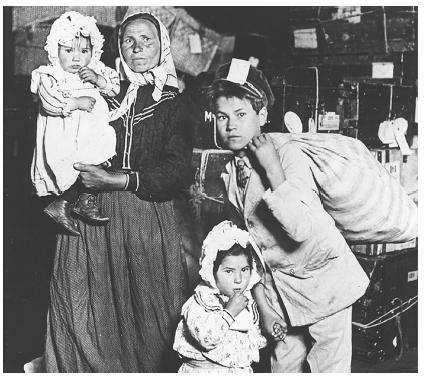 REASONS FOR MIGRATIONWhy did people leave their home countries? What are some reasons why immigrants would be __________ to America?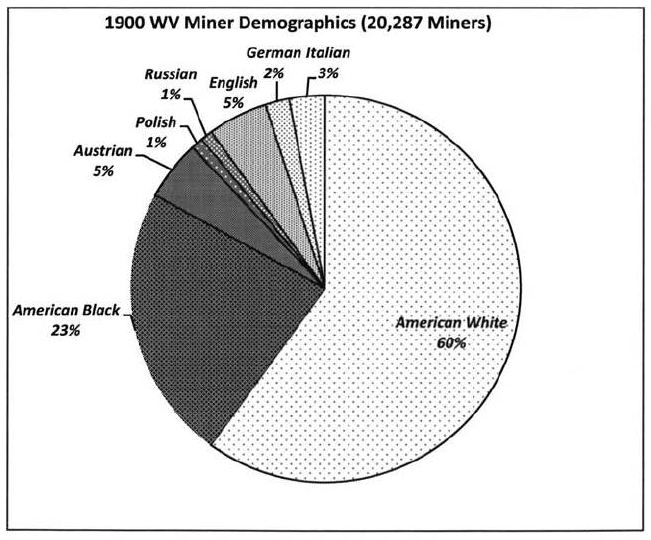 How did immigrants contribute to America’s industrial growth? 1. _____________ workers helped build the _______________ RR2. _________, Italians, & __________ worked in __________      ____________ of the East3. Worked in the __________ & __________ mills of the ____________ cities “I came to America because I heard the streets were paved with gold. When I got here, found out three things: First, the streets weren’t paved with gold; second, they weren’t paved at all: and third, I was expected to pave them.”Old ImmigrantsNew ImmigrantsWhen? – ______________Where? – came from ______________ & _______________ EuropeExamples:____________ – 13 colonies____________ – 1840s potato _________Germany – ____________ & farmsNorway /Sweden – __________________ When? – 1871 to _________Where? ___________ & ____________ Europe as well as _____________Examples: Italy – _____________GreeceRussia – _______________________, Hungary, & ________________ – poor Slavic ppl.__________ & ___________ – Hawaii & Cali. 